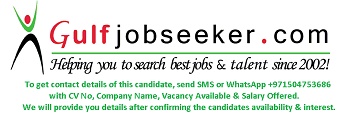    Gulfjobseeker.com CV No:  256066Career ObjectiveA suitable position in HR & Administration with a reputed organization where I could develop, lead and organize the Human Resources of the Company for its optimum growth and development. Professional ProfileDedicated and corporate service focused Professional empowered with 8 years of experience (5 years in UK) in HR & Administration Management Thorough knowledge of HR Competencies and ActivitiesExpertise in formulating and implementing HR systems, policies and proceduresSolid experience in recruitment procedures, policy implementations, benefits administration and staff supervisionAble administrator of confidential projects with dispatch and discretionPossess demonstrated ability to work effectively and congenially with employees at diverse levelsStrongly commercial with excellent communication and influencing skillsEnergetic and capable of working with minimal support and a good deal of autonomyA good team player / strong manager who can develop and lead a large staffAreas of ExpertiseAdministration & Office ManagementRecruitment & Selection Payroll & Compliance ManagementTeam Building & LeadershipTraining & DevelopmentBack Office OperationsAwardIELTS - University of Cambridge, 2007Career SummaryDec 2014 -  Oct 2015	- HR cum Office Manager -  Shabeer Saleel Associates, Kerala, IndiaAug 2012 -  Oct 2014	- HR Coordinator - Kerlon Technologies Pvt. Ltd, UKAug 2009 -  Jul 2012	- HR Administrator, HR Assistant - Blue Elephant International, UKDec 2005 -  May 2008	- Administrator - Kerala Heavy Erectors, Kerala, IndiaDuties and ResponsibilitiesHR Administration:Handle all HR & Administration activities of the companyMaintain personal records and ensure that ERP system is up to date Provide  effective  HR  administrative  services  such  as  issuing letters,  payroll,  employee certificates and all other related servicesCarry out Performance Appraisals periodicallyMonitor and implement disciplinary actions & proceduresHandle issues pertaining to employees’ welfare; handle grievances of employees & offer appropriate solutionsDevelop and implement HR policies and proceduresManage complaints & queries and resolve internal issuesRecruitment:Coordinate with all departments to address recruitment needsPrepare and submit reports regarding manpower and recruitmentShortlist candidates for interviews, match them with the requirements, conduct preliminary interviews & recommend to the management for further interviews based on skills and knowledgeEffectively negotiate & communicate offers to successful candidatesContract agreements of the newly hired employeesOrganize induction and training program for new employees  Payroll:Perform payroll processing and distribute staff’s salary on timeDevelop and implement Payroll proceduresCollect, Consolidate and analyse the Payroll Reports from departmentsUpdate all type of Leaves in HRMS & Employee Annual Leave ApplicationPrepare Leave Salary Settlements & Full & Final Settlements of the EmployeesCalculate Overtime & Monthly/ Annual IncentivesReconcile Payroll with the Finance BooksProvide Various Reports to Management to review the various monthly expensesOffice Management:		Manage and lead the Team and ensure that all assigned functions are properly executedTrack the progress of work and ensure project delivery within allotted budget and timelinesEffectively and accurately communicate with clients and build strong customer relationship Manage client contracts, leases and other legal documentsImprove program and service quality by devising new applications; updating proceduresManage complaints & queries and resolve the issuesAdministration:Prepare and modify documents including correspondence, drafts, emails etc Coordinate with other departments and ensure the works are done on timeMaintain business/ customer contact database and build strong customer relationship Ensure all operational records are properly and accurately maintained Create reports, submit to the appropriate divisions and get approvalAct as a first escalation point to clarify any policy issues with responsibility Provide admin support to the Manager and take initiative in his/her absenceEducation and QualificationsMaster of Business Administrations (HR) - University of Wales, UK, April, 2011Post Graduate Diploma in Business Administration - University of Wales Lampeter, UK, Oct, 2009Bachelor of Science (Physics) - University of Calicut, Kerala, India, April, 2003Computer SkillsHRIS 			: 	Human Resource Information System Microsoft Office		:	Word, Excel, Outlook, Power PointPersonal DetailsNationality           		:	IndianLanguages Known		:	English, Malayalam, Hindi, Arabic Driving Licence		:	UK & IndiaMarital status         	:	Married   